İLİ 	: ERZİNCANTARİH : 05.01.2018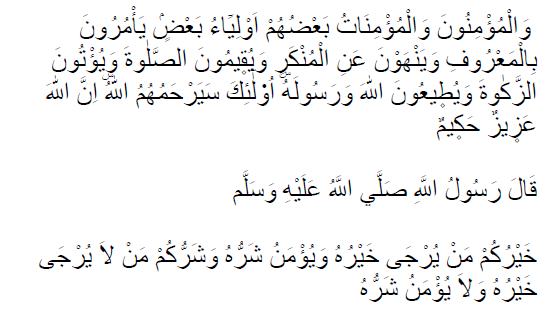 İYİ MÜSLÜMAN, İYİ İNSAN OLMAKCumanız Mübarek Olsun Aziz Kardeşlerim!Yüce Rabbimiz, okuduğum âyet-i kerimede şöyle buyuruyor: “Mümin erkekler ve mümin kadınlar birbirlerine dostturlar. İyiliği emreder, kötülükten alıkoyarlar. Namazı dosdoğru kılar, zekâtı verirler. Allah’a ve Resûlüne itaat ederler. İşte bunlara Allah merhamet edecektir. Şüphesiz Allah mutlak güç sahibidir, hüküm ve hikmet sahibidir.”1Peygamberimiz (s.a.s), bir gün sahabeye; “Hanginizin iyi, hanginizin kötü insan olduğunu size haber vereyim mi?” diye sordu ve ardından şöyle buyurdu: “İyi olanınız, kendisinden herkesin hayır umduğu ve şerrinden emin olduğu kimsedir. Kötü olanınız ise kendisinden hiç kimsenin hayır ummadığı ve şerrinden emin olmadığı kimsedir.”2Değerli Kardeşlerim!İslam tarihini incelediğimiz zaman Peygamber Efendimiz Hz. Muhammed Mustafa (S.A.V.), bizleri hep iyi bir Müslüman olmaya çağırmış ve iyi Müslüman, iyi insan olma konusunda uyarmıştır.Hz. Peygamber, Müslüman’ı tarif ederken, “Müslüman, elinden ve dilinden herkesin emin olduğu kimsedir”3 diye tarif ediyor. Geliniz bugünkü hutbemizde Muhammedü’l-Emin olan Peygamberimizin ortaya koyduğu örnek bir müminin özelliklerine beraberce kulak verelim. Bizlere bu dünyada huzur ve mutluluğu, ahirette ise ebedi kurtuluşu kazandıracak güzel hasletleri hep birlikte yeniden hatırlayalım.Kardeşlerim!Resûlullah (s.a.s)’in dilinde “mümin, her şeyden önce teslimiyet ve sadakat sahibidir. O, tıpkı altın gibi değerlidir.”4 Hayatı boyunca İbrahimî bir duruş sergiler ve vakarını korur. Her şart ve durumda “Allah’a aidiz ve O’na döneceğiz.” diyerek imanından, değerlerinden asla taviz vermez.Resul-i Ekrem (s.a.s)’in dilinde “mümin bal arısı gibidir. Bal arısı gibi hep güzel, temiz, helal şeyleryer, hep güzel şeyler üretir. Kimseyi kırıp incitmez.”5 Onun gönlünde kötüye değil iyiye, zararlıya değil faydalıya, olumsuza değil olumluya yer vardır.Kıymetli Müminler!Mümin, türlü musibetlerle imtihan edilse de yıkılmaz, ayakta kalır.6 Bilir ki kula düşen, imtihan ve musibetleri Eyüp misali sabır, metanet ve vakarla kabullenmektir. Yüce Allah’tan gelene “lütfun da hoş, kahrın da hoş” diyebilmektir. “Aldatan bizden değildir.”7 hadisi gereği aldatmaktan ve aldanmaktan Allah’a sığınır.Müminin dilinden kötü ve yalan sözler, onur kırıcı ve gönül yaralayıcı ifadeler dökülmez. O, ötekileştirici değil birleştiricidir; nefret ettirici değil müjdeleyicidir. Her bir sözünün, her bir işinin bir gün mutlaka hesabını vereceğinin bilincindedir.Yaratılanı sırf Yaratan’dan ötürü sever. Bilir ki “insanlarla dost olmayan ve kendisiyle dostluk kurulamayanda hayır yoktur.”8 Onun davranışları şefkat, merhamet, samimiyet, ülfet ve muhabbetle örülüdür.Ve nihayet “mümin, güzel koku satan attar gibidir.”9 İnsanlara ahlâk, âdâb, erdem takdim eder. Zihinlerde hep olumlu yer edinir. Gönüllerde hep hoş sada bırakır.Değerli Müslümanlar!Cenab-ı Allah’ın bizlere vermiş olduğu akıl nimeti sayesinde, iyi Müslüman olmak, iyi insan olmak hiç de zor bir davranış değildir.“Sizden biriniz, kendisi için arzu ettiği şeyi, din kardeşi için de arzu etmedikçe, gerçek anlamda iman etmiş olmaz”10 buyuran Yüce Peygamberimiz, herkesin topluma faydalı olma iyi insan olma noktasında görevlendirildiğini hatırlatmaktadır.Ne mutlu Peygamberimiz (s.a.s)’in bu övgülerine mazhar olanlara! Ne mutlu yaratılış hikmetine sarılarak Yüce Allah’ın rızasına ulaşanlara! Ne mutlu fâni âlemi bâki bir hazineye dönüştürenlere! Ve Ne mutlu iyi Müslüman iyi insan olabilenlere…Dipnotlar:1 Tevbe, 9/712 Tirmizî, Fiten, 763 Buhari, İman,454 Ahmed b. Hanbel, II, 199.5 Ahmed b. Hanbel, II, 199.6 Buhârî, Tevhid, 31.7 Müslim, Îmân, 164.8 Ahmed b. Hanbel, II, 400.9 Taberânî, el-Mu’cemü’l-Kebir, XII, 319.10 Buhari, İman 7Hazırlayan: Özer CÖMERT Çayırlı İlçe MüftüsüRedaksiyon: İl İrşat Kurulu